Publicado en Barcelona el 10/01/2022 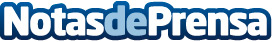 Tempel Group regala las Gafas de Realidad Mejorada en su acción solidariaEl área de Oncología y Hematología Pediátrica del Hospital Vall d’Hebrón ha recibido la visita de los Reyes Magos y sus seis pajes para repartir los regalos. Pero nada de esto sería así si empresas como Tempel Group hubieran aportado lo suyo. Estas Navidades este grupo especializado en electrónica de consumo, ingeniería industrial y eficiencia energética ha realizado la mejor donación posible: juguetes para los niños enfermos de esta área hospitalariaDatos de contacto:DESIREE OJEDAChief Marketing Officer (CMO) Tempel Group936003600Nota de prensa publicada en: https://www.notasdeprensa.es/tempel-group-regala-las-gafas-de-realidad_1 Categorias: Medicina Comunicación Cataluña Infantil Solidaridad y cooperación Consumo Otros Servicios Otras Industrias http://www.notasdeprensa.es